[Ende des Dokuments]VERBUNDENE DOKUMENTEDiese Prüfungsrichtlinien sind in Verbindung mit der Allgemeinen Einführung und den damit in Verbindung stehenden TGP-Dokumenten zu sehen.1.Gegenstand dieser Prüfungsrichtlinien2.Anforderungen an das Vermehrungsmaterial2.12.22.32.42.53.Durchführung der Prüfung3.1Anzahl von WachstumsperiodenDie Mindestprüfungsdauer sollte in der Regel eine Wachstumsperiode betragen.3.2PrüfungsortDie Prüfungen werden in der Regel an einem Ort durchgeführt. Für den Fall, daß die Prüfungen an mehr als einem Ort durchgeführt werden, wird in Dokument TGP/9, „Prüfung der Unterscheidbarkeit“, Anleitung gegeben.3.3Bedingungen für die Durchführung der PrüfungDie Prüfungen sollten unter Bedingungen durchgeführt werden, die eine für die Ausprägung der maßgebenden Merkmale der Sorte und für die Durchführung der Prüfung zufriedenstellende Pflanzenentwicklung sicherstellen.Da das Tageslicht schwankt, sollten Farbbestimmungen mit Hilfe einer Farbkarte entweder in einem geeigneten Raum mit künstlichem Tageslicht oder zur Mittagszeit in einem Raum ohne direkte Sonneneinstrahlung vorgenommen werden. Die spektrale Verteilung der Lichtquelle für das künstliche Tageslicht sollte dem C.I.E.-Standard von bevorzugtem Tageslicht D 6500 mit den im „British Standard 950“, Teil I, festgelegten Toleranzen entsprechen. Die Bestimmungen an dem Pflanzenteil sollten mit weißem Hintergrund erfolgen. Die Farbkarte und die Version der verwendeten Farbkarte sollten in der Sortenbeschreibung angegeben werden.3.4Gestaltung der Prüfung3.4.13.5Zusätzliche PrüfungenZusätzliche Prüfungen für die Prüfung maßgebender Merkmale können durchgeführt werden.4.Prüfung der Unterscheidbarkeit, Homogenität und Beständigkeit4.1Unterscheidbarkeit4.1.1Allgemeine EmpfehlungenEs ist für Benutzer dieser Prüfungsrichtlinien besonders wichtig, die Allgemeine Einführung zu konsultieren, bevor sie Entscheidungen bezüglich der Unterscheidbarkeit treffen. Folgende Punkte werden jedoch zur ausführlicheren Darlegung oder zur Betonung in diesen Prüfungsrichtlinien aufgeführt.4.1.2Stabile UnterschiedeDie zwischen Sorten erfaßten Unterschiede können so deutlich sein, daß nicht mehr als eine Wachstumsperiode notwendig ist. Außerdem ist der Umwelteinfluß unter bestimmten Umständen nicht so stark, daß mehr als eine Wachstumsperiode erforderlich ist, um sicher zu sein, daß die zwischen Sorten beobachteten Unterschiede hinreichend stabil sind. Ein Mittel zur Sicherstellung dessen, daß ein Unterschied bei einem Merkmal, das in einem Anbauversuch erfaßt wird, hinreichend stabil ist, ist die Prüfung des Merkmals in mindestens zwei unabhängigen Wachstumsperioden.4.1.3Deutliche UnterschiedeDie Bestimmung dessen, ob ein Unterschied zwischen zwei Sorten deutlich ist, hängt von vielen Faktoren ab und sollte insbesondere den Ausprägungstyp des geprüften Merkmals berücksichtigen, d. h., ob es qualitativ, quantitativ oder pseudoqualitativ ausgeprägt ist. Daher ist es wichtig, daß die Benutzer dieser Prüfungsrichtlinien mit den Empfehlungen in der Allgemeinen Einführung vertraut sind, bevor sie Entscheidungen bezüglich der Unterscheidbarkeit treffen.4.1.44.1.5ErfassungsmethodeDie für die Erfassung des Merkmals empfohlene Methode ist durch folgende Kennzeichnung in der zweiten Spalte der Merkmalstabelle angegeben (vgl. Dokument TGP/9 “Prüfung der Unterscheidbarkeit”, Abschnitt 4 “Beobachtung der Merkmale”):Art der Beobachtung:  visuell (V) oder Messung (M)Die „visuelle“ Beobachtung (V) beruht auf der Beurteilung des Sachverständigen. Im Sinne dieses Dokuments bezieht sich die „visuelle“ Beobachtung auf die sensorische Beobachtung durch die Sachverständigen und umfasst daher auch Geruchs-, Geschmacks- und Tastsinn. Die visuelle Beobachtung umfasst auch Beobachtungen, bei denen der Sachverständige Vergleichsmaßstäbe (z. B. Diagramme, Beispielssorten, Seite-an-Seite-Vergleich) oder nichtlineare graphische Darstellung (z. B. Farbkarten) benutzt.  Die Messung (M) ist eine objektive Beobachtung, die an einer kalibrierten, linearen Skala erfolgt, z. B. unter Verwendung eines Lineals, einer Waage, eines Kolorimeters, von Daten, Zählungen usw.Ist in der Merkmalstabelle mehr als eine Erfassungsmethode angegeben (z. B. VG/MG), so wird in Dokument TGP/9, Abschnitt 4.2, Anleitung zur Wahl einer geeigneten Methode gegeben.4.2Homogenität4.2.1Es ist für Benutzer dieser Prüfungsrichtlinien besonders wichtig, die Allgemeine Einführung zu konsultieren, bevor sie Entscheidungen bezüglich der Homogenität treffen. Folgende Punkte werden jedoch zur ausführlicheren Darlegung oder zur Betonung in diesen Prüfungsrichtlinien aufgeführt.4.2.24.3Beständigkeit4.3.1In der Praxis ist es nicht üblich, Prüfungen auf Beständigkeit durchzuführen, deren Ergebnisse ebenso sicher sind wie die der Unterscheidbarkeits- und der Homogenitätsprüfung. Die Erfahrung hat jedoch gezeigt, daß eine Sorte im Falle zahlreicher Sortentypen auch als beständig angesehen werden kann, wenn nachgewiesen wurde, daß sie homogen ist.4.3.2Nach Bedarf oder im Zweifelsfall kann die Beständigkeit weiter geprüft werden, indem ein neues  Pflanzgutmuster geprüft wird, um sicherzustellen, daß es dieselben Merkmalsausprägungen wie das ursprünglich eingesandte Material aufweist.5.Gruppierung der Sorten und Organisation der Anbauprüfung5.1Die Auswahl allgemein bekannter Sorten, die im Anbauversuch mit der Kandidatensorte angebaut werden sollen, und die Art und Weise der Aufteilung dieser Sorten in Gruppen zur Erleichterung der Unterscheidbarkeitsprüfung werden durch die Verwendung von Gruppierungsmerkmalen unterstützt.5.2Gruppierungsmerkmale sind Merkmale, deren dokumentierte Ausprägungsstufen, selbst wenn sie an verschiedenen Orten erfaßt wurden, einzeln oder in Kombination mit anderen derartigen Merkmalen verwendet werden können: a) für die Selektion allgemein bekannter Sorten, die von der Anbauprüfung zur Prüfung der Unterscheidbarkeit, ausgeschlossen werden können, und b) um die Anbauprüfung so zu organisieren, daß ähnliche Sorten gruppiert werden.5.3Folgende Merkmale wurden als nützliche Gruppierungsmerkmale vereinbart:5.4Anleitung für die Verwendung von Gruppierungsmerkmalen im Prozeß der Unterscheidbarkeitsprüfung wird in der Allgemeinen Einführung und in Dokument TGP/9 „Prüfung der Unterscheidbarkeit“ gegeben.6.Einführung in die Merkmalstabelle6.1Merkmalskategorien6.1.1Standardmerkmale in den PrüfungsrichtlinienStandardmerkmale in den Prüfungsrichtlinien sind Merkmale, die von der UPOV für die DUS-Prüfung akzeptiert wurden und aus denen die Verbandsmitglieder jene auswählen können, die für ihre besonderen Bedingungen geeignet sind.6.1.2Merkmale mit SternchenMerkmale mit Sternchen (mit * gekennzeichnet) sind jene in den Prüfungsrichtlinien enthaltenen Merkmale, die für die internationale Harmonisierung der Sortenbeschreibung von Bedeutung sind. Sie sollten stets von allen Verbandsmitgliedern auf DUS geprüft und in die Sortenbeschreibung aufgenommen werden, sofern die Ausprägungsstufe eines vorausgehenden Merkmals oder regionale Umweltbedingungen dies nicht ausschließen.6.2Ausprägungsstufen und entsprechende Noten6.2.1Für jedes Merkmal werden Ausprägungsstufen angegeben, um das Merkmal zu definieren und die Beschreibungen zu harmonisieren. Um die Erfassung der Daten zu erleichtern und die Beschreibung zu erstellen und auszutauschen, wird jeder Ausprägungsstufe eine entsprechende Zahlennote zugewiesen.6.2.2Bei qualitativen und pseudoqualitativen Merkmalen (vgl. Kapitel 6.3) sind alle relevanten Ausprägungsstufen für das Merkmal dargestellt. Bei quantitativen Merkmalen mit fünf oder mehr Stufen kann jedoch eine verkürzte Skala verwendet werden, um die Größe der Merkmalstabelle zu vermindern. Bei einem quantitativen Merkmal mit neun Stufen kann die Darstellung der Ausprägungsstufen in den Prüfungsrichtlinien beispielsweise wie folgt abgekürzt werden:Es ist jedoch anzumerken, daß alle der nachstehenden neun Ausprägungsstufen für die Beschreibung von Sorten existieren und entsprechend verwendet werden sollten:6.2.3Weitere Erläuterungen zur Darstellung der Ausprägungsstufen und Noten sind in Dokument TGP/7 „Erstellung von Prüfungsrichtlinien“ zu finden.6.3AusprägungstypenEine Erläuterung der Ausprägungstypen der Merkmale (qualitativ, quantitativ und pseudoqualitativ) ist in der Allgemeinen Einführung enthalten.6.4BeispielssortenGegebenenfalls werden in den Prüfungsrichtlinien Beispielssorten angegeben, um die Ausprägungsstufen eines Merkmals zu verdeutlichen.6.5Legende7.Table of Characteristics/Tableau des caractères/Merkmalstabelle/Tabla de caracteresEnglishEnglishfrançaisfrançaisdeutschespañolExample Varieties
Exemples
Beispielssorten
Variedades ejemploNote/
Nota1.(*)PQVG(+)uprightuprightdressédresséaufrechterguidoEdward Goucher1semi-uprightsemi-uprightsemi-dressésemi-dresséhalbaufrechtsemierguidoMinaud2roundedroundedarrondiarrondiabgerundetredondeadoMinpan3spreadingspreadingétaléétalébreitwüchsigextendidoLynn42.(*)QNVG(a)taller than broadtaller than broadplus haute que largeplus haute que largehöher als breitmás alta que anchaEdward Goucher,  Sherwood1as tall as broadas tall as broadaussi haute que largeaussi haute que largegleich hoch wie breittan alta como anchaMinpan2broader than tallbroader than tallplus large que hauteplus large que hautebreiter als hochmás ancha que altaRupestri33.QNVG(+)(a)sparsesparsefaiblefaiblelockerralaFrancis Mason1sparse to mediumsparse to mediumfaible à moyennefaible à moyennelocker bis mittelrala a mediaSemperflorens2mediummediummoyennemoyennemittelmediaEdward Goucher3medium to densemedium to densemoyenne à fortemoyenne à fortemittel bis dichtmedia a densaSherwood4densedensefortefortedichtdensaMinpan54.PQVG(a)light brownlight brownbrun clairbrun clairhellbraunmarrón claro1dark browndark brownbrun foncébrun foncédunkelbraunmarrón oscuro2reddishreddishrougeâtrerougeâtrerötlichrojizoEdward Goucher3EnglishEnglishfrançaisfrançaisdeutschespañolExample Varieties
Exemples
Beispielssorten
Variedades ejemploNote/
Nota5.(*)QNVG(b)absent or very weakabsent or very weakabsente ou très faibleabsente ou très faiblefehlend oder sehr geringausente o muy leveWhite Surprise1weakweakfaiblefaiblegeringleveMinaud2mediummediummoyennemoyennemittelmediaEdward Goucher3strongstrongfortefortestarkintensaSnowdrift4very strongvery strongtrès fortetrès fortesehr starkmuy intensaRupestri56.PQVG(b), (c)RHS Colour Chart (indicate reference number)RHS Colour Chart (indicate reference number)Code RHS des couleurs (indiquer le numéro de référence)Code RHS des couleurs (indiquer le numéro de référence)RHS-Farbkarte (Nummer angeben)Carta de colores RHS (sírvase indicar el número de referencia)7.PQVG(b), (d)RHS Colour Chart (indicate reference number)RHS Colour Chart (indicate reference number)Code RHS des couleurs (indiquer le numéro de référence)Code RHS des couleurs (indiquer le numéro de référence)RHS-Farbkarte (Nummer angeben)Carta de colores RHS (sírvase indicar el número de referencia)8.QNMG/VG(b), (e)very shortvery shorttrès courttrès courtsehr kurzmuy cortoMinpan,  Lynn1shortshortcourtcourtkurzcorto2mediummediummoyenmoyenmittelmedianoEdward Goucher3longlonglonglonglanglargo4very longvery longtrès longtrès longsehr langmuy largo5EnglishEnglishfrançaisfrançaisdeutschespañolExample Varieties
Exemples
Beispielssorten
Variedades ejemploNote/
Nota9.QNMG/VG(b), (e)very narrowvery narrowtrès étroittrès étroitsehr schmalmuy estrechoMinpan,  Lynn1narrownarrowétroitétroitschmalestrecho2mediummediummoyenmoyenmittelmedianoEdward Goucher3broadbroadlargelargebreitancho4very broadvery broadtrès largetrès largesehr breitmuy ancho510.(*)QNMG/VG(b), (e)very lowvery lowtrès petittrès petitsehr geringmuy baja1lowlowpetitpetitgeringbaja2mediummediummoyenmoyenmittelmedia3highhighgrandgrandgroßalta4very highvery hightrès grandtrès grandsehr großmuy alta511.(*)PQVG(+)(b), (e)ovateovateovaleovaleeiförmigoval1lanceolatelanceolatelancéolélancéolélanzettlichlanceolado2ellipticellipticelliptiqueelliptiqueelliptischelíptico3obovateobovateobovaleobovaleverkehrt eiförmigoboval412.(*)PQVG(b), (c), (e)RHS Colour Chart (indicate reference number)RHS Colour Chart (indicate reference number)Code RHS des couleurs (indiquer le numéro de référence)Code RHS des couleurs (indiquer le numéro de référence)RHS-Farbkarte (Nummer angeben)Carta de colores RHS (sírvase indicar el número de referencia)EnglishEnglishfrançaisfrançaisdeutschespañolExample Varieties
Exemples
Beispielssorten
Variedades ejemploNote/
Nota13.(*)PQVG(b), (d), (e)RHS Colour Chart (indicate reference number)RHS Colour Chart (indicate reference number)Code RHS des couleurs (indiquer le numéro de référence)Code RHS des couleurs (indiquer le numéro de référence)RHS-Farbkarte (Nummer angeben)Carta de colores RHS (sírvase indicar el número de referencia)14.(*)PQVG(+)(b), (d), (e)nonenoneaucuneaucunekeineningunaEdward Goucher1on margin onlyon margin onlyau bord seulementau bord seulementnur am Randsolo en el bordeWevo22marginal zonemarginal zonezone marginalezone marginaleRandzonezona del bordeKeylib3central zonecentral zonezone centralezone centraleMittelzonezona central4irregularirregularirrégulièreirrégulièreunregelmässigirregularFrancis Mason515.(*)PQVG(b), (e)nonenoneaucuneaucunekeineningunoEdward Goucher1whitewhiteblancblancweißblanco2greengreenvertvertgrünverde3yellowyellowjaunejaunegelbamarillo4pinkpinkroseroserosarosaKeylib5redredrougerougerotrojo616.PQVG(b), (e)nonenoneaucuneaucunekeineningunaEdward Goucher1on margin onlyon margin onlyau bord seulementau bord seulementnur am Randsolo en el bordeMinpan2irregularirregularirrégulièreirrégulièreunregelmässigirregularKeylib3EnglishEnglishfrançaisfrançaisdeutschespañolExample Varieties
Exemples
Beispielssorten
Variedades ejemploNote/
Nota17.QNVG(b), (e)absent or weakabsent or weakabsente ou faibleabsente ou faiblefehlend oder geringausente o leve1mediummediummoyennemoyennemittelmedia2strongstrongfortefortestarkintensa318.(*)QNVG(b), (e)absent or weakabsent or weakabsente ou faibleabsente ou faiblefehlend oder geringausente o levePanaché1mediummediummoyennemoyennemittelmedioEdward Goucher2strongstrongfortefortestarkintensoSnowdrift319.QNVG(+)(b), (e)absent or weakabsent or weakabsente ou faibleabsente ou faiblefehlend oder geringausente o leve1mediummediummoyennemoyennemittelmedio2strongstrongfortefortestarkintenso320.(*)PQVG(+)RHS Colour Chart (indicate reference number)RHS Colour Chart (indicate reference number)Code RHS des couleurs (indiquer le numéro de référence)Code RHS des couleurs (indiquer le numéro de référence)RHS-Farbkarte (Nummer angeben)Carta de colores RHS (sírvase indicar el número de referencia)21.(*)PQVG(f), (g)greenishgreenishverdâtreverdâtregrünlichverdoso1light pinklight pinkrose pâlerose pâlehellrosarosa claroGold Spot2orange pinkorange pinkrose-orangerose-orangeorangerosarosa anaranjadoMinaud3reddishreddishrougeâtrerougeâtrerötlichrojizoEdward Goucher4EnglishEnglishfrançaisfrançaisdeutschespañolExample Varieties
Exemples
Beispielssorten
Variedades ejemploNote/
Nota22.(*)PQMG(f), (g)only twoonly twoseulement deuxseulement deuxnur zweisolo dosEdward Goucher1only fouronly fourseulement quatreseulement quatrenur viersolo cuatroFrancis Mason2only fiveonly fiveseulement cinqseulement cinqnur fünfsolo cinco3two to fivetwo to fivedeux à cinqdeux à cinqzwei bis fünfentre dos y cincoMinaud423.QNVG(+)(f), (g)narrownarrowétroitsétroitsschmalestrechos1mediummediummoyensmoyensmittelmedianos2broadbroadlargeslargesbreitanchosLynn324.(*)QNVG(+)(f), (g)erecterectdressédresséaufrechterectaRaspberry Profusion1semi-erectsemi-erectsemi-dressésemi-dresséhalbaufrechtsemierectaEdward Goucher2horizontalhorizontalhorizontalhorizontalwaagrechthorizontalSherwood325.QNMG/VG(+)(f), (g)very shortvery shorttrès courtetrès courtesehr kurzmuy corta1shortshortcourtecourtekurzcortaPanaché3mediummediummoyennemoyennemittelmedianaMinaud5longlonglonguelonguelanglarga7very longvery longtrès longuetrès longuesehr langmuy largaLynn9EnglishEnglishfrançaisfrançaisdeutschespañolExample Varieties
Exemples
Beispielssorten
Variedades ejemploNote/
Nota26.QNMG/VG(+)(f), (g)narrownarrowétroiteétroiteschmalestrechaPanaché1mediummediummoyennemoyennemittelmedianaMinaud2broadbroadlargelargebreitanchaLynn327.(*)PQVG(+)(c), (f), (g)RHS Colour Chart (indicate reference number)RHS Colour Chart (indicate reference number)Code RHS des couleurs (indiquer le numéro de référence)Code RHS des couleurs (indiquer le numéro de référence)RHS-Farbkarte (Nummer angeben)Carta de colores RHS (sírvase indicar el número de referencia)28.(*)PQVG(+)(c), (f), (g)RHS Colour Chart (indicate reference number)RHS Colour Chart (indicate reference number)Code RHS des couleurs (indiquer le numéro de référence)Code RHS des couleurs (indiquer le numéro de référence)RHS-Farbkarte (Nummer angeben)Carta de colores RHS (sírvase indicar el número de referencia)29.(*)QNVG(f), (g)shortshortcourtcourtkurzcortoMinpan1mediummediummoyenmoyenmittelmedianoKaleidoscope2longlonglonglonglanglargo330.(*)QLVG(+)(f), (g)absentabsentabsentesabsentesfehlendausentesSherwood1presentpresentprésentesprésentesvorhandenpresentesMinduo19EnglishEnglishfrançaisfrançaisdeutschespañolExample Varieties
Exemples
Beispielssorten
Variedades ejemploNote/
Nota31.QNVG(f), (g)absent or sparseabsent or sparseabsente ou faibleabsente ou faiblefehlend oder lockerausente o escasaSherwood1mediummediummoyennemoyennemittelmediaMinduo12densedensedensedensedichtdensa332.(*)QNVG(g)belowbelowau-dessousau-dessousunterhalbpor debajo1same levelsame levelau même niveauau même niveauauf gleicher Höheal mismo nivelMinaud2aboveaboveau-dessusau-dessusoberhalbpor encimaMinduo1333.(*)PQVG(g)whitewhiteblancblancweißblancaMinaud1yellowishyellowishjaunâtrejaunâtregelblichamarillentaMinduo12pinkishpinkishrosâtrerosâtreblaßrosarosácea334.QNVG(g)absent or weakabsent or weakabsent ou faibleabsent ou faiblefehlend oder geringausente o leveMinaud1mediummediummoyenmoyenmittelmediaSherwood2strongstrongfortfortstarkintensa3EnglishEnglishfrançaisfrançaisdeutschespañolExample Varieties
Exemples
Beispielssorten
Variedades ejemploNote/
Nota35.QNMG(+)earlyearlyprécoceprécocefrühtemprana3mediummediummoyennemoyennemittelmediaMinaud5latelatetardivetardivespättardíaMinpan736.(*)QNVG(+)very fewvery fewtrès petittrès petitsehr geringmuy bajo1fewfewpetitpetitgeringbajoLynn2mediummediummoyenmoyenmittelmedioMinduo13manymanygrandgrandgroßaltoFrancis Mason4very manyvery manytrès grandtrès grandsehr großmuy alto5MerkmaleBeispielssortenNotegrüngelbgrüngraugrünpurpurgrünMerkmaleBeispielssortenNoteweißrosaweißgelbgelbrotweißrosaviolet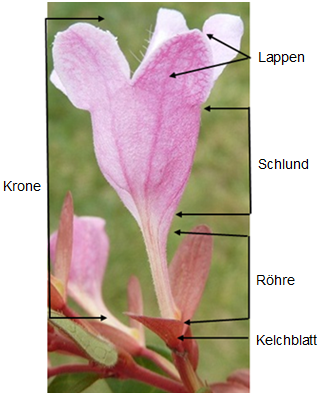 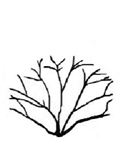 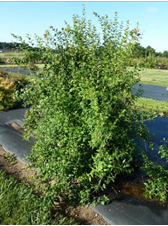 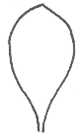 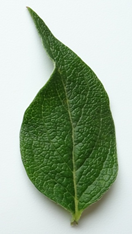 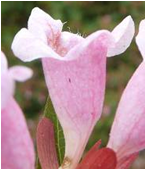 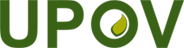 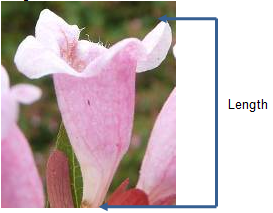 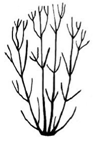 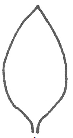 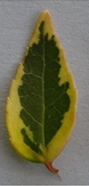 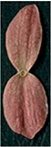 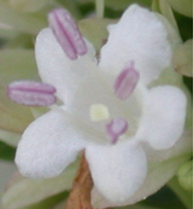 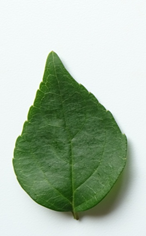 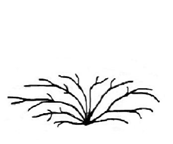 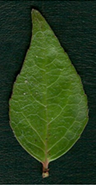 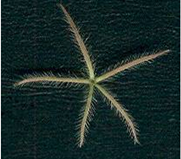 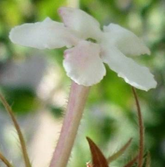 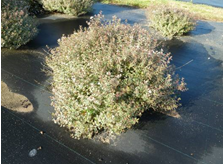 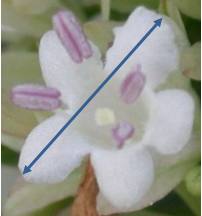 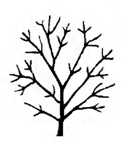 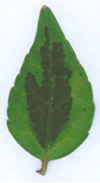 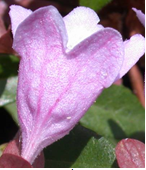 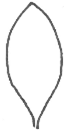 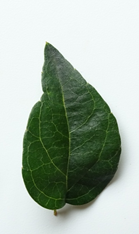 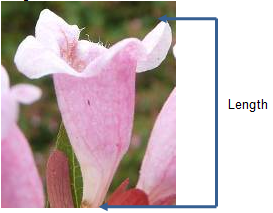 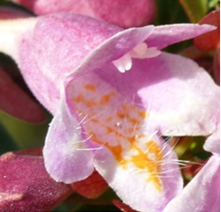 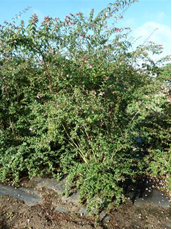 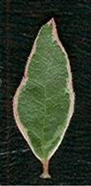 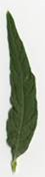 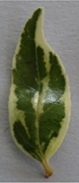 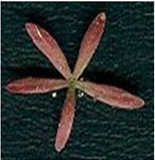 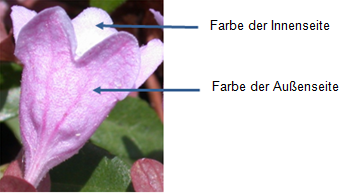 